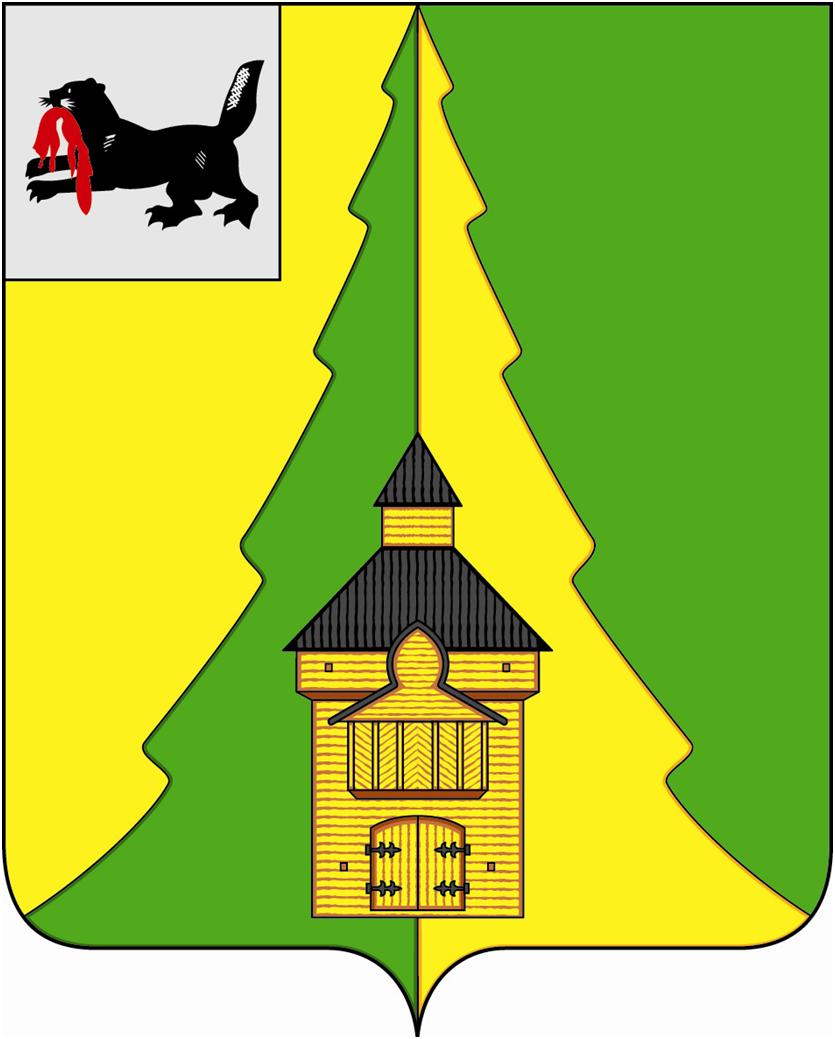 Российская ФедерацияИркутская областьНижнеилимский муниципальный районАДМИНИСТРАЦИЯПОСТАНОВЛЕНИЕОт «23» ноября 2016 г. № 964г. Железногорск-Илимский	Руководствуясь п. 1 ст. 2, ст. 3 Закона Иркутской области от 08.05.2009 года № 20-оз «О наделении органов местного самоуправления областными государственными полномочиями по определению персонального состава и обеспечению деятельности административных комиссий», ст. 5 Закона Иркутской области от 29.12.2008 года № 145-оз «Об административных комиссиях в Иркутской области», ст. 47 Устава муниципального образования «Нижнеилимский район», администрация Нижнеилимского муниципального районаПОСТАНОВЛЯЕТ:Внести изменения в постановление администрации Нижнеилимского муниципального района от 21.11.2013 года № 1921 «Об определении персонального состава административных комиссий, образованных в муниципальном образовании «Нижнеилимский район» и читать Приложение № 2 «Персональный состав административной комиссии, осуществляющей деятельность на территории Видимского муниципального образования» к указанному постановлению в новой редакции:«Персональный составадминистративной комиссии, осуществляющей деятельность на территории Видимского муниципального образованияВассерман Людмила ИннокентьевнаВолчкова Валентина МихайловнаВоробьева Татьяна ЯковлевнаГриднев Андрей ИвановичИгнатова Марина НиколаевнаЛапковская Оксана Николаевна».Матвеева Светлана ВладимировнаПопович Наталья НиколаевнаСтаростин Юрий ВалерьевичЧеремных Наталья СергеевнаЩеколдина Людмила Вячиславна».Настоящее постановление подлежит опубликованию в периодическом издании «Вестник Думы и администрации Нижнеилимского муниципального района» и на официальном сайте муниципального образования «Нижнеилимский район».Контроль за исполнением данного постановления оставляю за собой.Мэр района						М.С. РомановРассылка: в дело – 2, административная комиссия, Видимское городское поселение31818 О.Н. Данилова «О внесении изменений в постановление администрации Нижнеилимского муниципального района от 21.11.2013 года № 1921 «Об определении персонального состава административных комиссий, образованных в муниципальном образовании «Нижнеилимский район»